Khalavka StanislavCertificates:Experience:Position applied for: Chief OfficerDate of birth: 05.05.1988 (age: 29)Citizenship: UkraineResidence permit in Ukraine: YesCountry of residence: UkraineCity of residence: KhersonPermanent address: ZaporizhiaContact Tel. No: +38 (066) 909-80-03 / +38 (099) 276-18-82E-Mail: stanislav-khalavka@gmail.comSkype: handasik1U.S. visa: NoE.U. visa: NoUkrainian biometric international passport: YesDate available from: 15.02.2018English knowledge: GoodMinimum salary: 4000 $ per monthTypeNumberPlace of issueDate of expiryDeep sea navigatorll/204.08.2019Endors.of Moldovall/204.08.2019Endros.of MaltaII/2 IV/230.07.2019PositionFrom / ToVessel nameVessel typeDWTMEBHPFlagShipownerCrewingChief Officer17.06.2017-30.10.2017ARKTURUSGeneral Cargo2377SCHOTTEL1620MALTAARKTURUS  SRLMED MANNING LMITEDChief Officer17.10.2016-24.02.2017ISKATEL-2Supply Vessel143SULZER2x569PANAMABUENA ONDA SHIPPING LIMITED LTD&mdash;Chief Officer30.03.2016-31.07.2016DIANA SGeneral Cargo2320CREPELLE-MOLDOVADIANA MARITIME & TRADING LTD&mdash;2nd Officer30.01.2016-30.03.2016DIANA SGeneral Cargo2320CREPELLE1250MOLDOVADIANA MARITIME & TRADING LTD&mdash;2nd Officer17.12.2014-28.09.2015DIANA SGeneral Cargo2320CREPELLE1250MOLDOVADIANA MARITIME & TRADING LTDNICHOLAS MARINE2nd Officer19.03.2013-24.11.2013Roubini KBulk Carrier16600PIELSTICK-VALLETTA&mdash;2nd Officer10.04.2012-06.08.2012SEA STARGeneral Cargo5168-COMOROS&mdash;2nd Officer31.12.2010-08.05.2011Volodymyr BondarGeneral Cargo6315MAN-Ukraine&mdash;3rd Officer17.06.2010-23.10.2010Yurii MakarovGeneral Cargo6315MAN-Ukraine&mdash;3rd Officer19.11.2009-24.04.2010Volodymyr BondarGeneral Cargo6315MAN-Ukraine&mdash;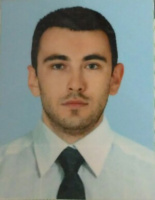 